Publicado en España el 22/04/2019 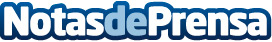 Llega el aniversario más esperado de ElectrocostoElectrocosto, uno de los principales Ecommerce de electrodomésticos de España celebra su 6º Aniversario y lo hace ofreciendo 6 marcas con 6 productos a 6€Datos de contacto:Rocio Guerra957 40 46 86Nota de prensa publicada en: https://www.notasdeprensa.es/llega-el-aniversario-mas-esperado-de Categorias: Nacional Interiorismo E-Commerce Consumo Electrodomésticos http://www.notasdeprensa.es